Publicado en Mataporquera el 08/10/2021 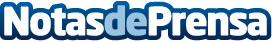 Cementos Portland Valderrivas presenta su Plan Energético y Neutralidad Climática al Gobierno CántabroFrancisco Javier López Marcano, consejero de Industria, Turismo, Innovación, Transporte y Comercio, y Daniel Alvear Portilla, director general de Industria, ambos dirigentes del Gobierno de Cantabria, han visitado la fábrica de cemento del Grupo Cementos Portland Valderrivas ubicada en Mataporquera, junto a Pedro Carranza, consejero delegado, y otros directivos del GrupoDatos de contacto:Área de Comunicación del Grupo Cementos Portland Valderrivas+34 91 396 0182Nota de prensa publicada en: https://www.notasdeprensa.es/cementos-portland-valderrivas-presenta-su-plan Categorias: Nacional Cantabria Ecología Construcción y Materiales http://www.notasdeprensa.es